Estudios Secundaria Técnica en Contabilidad Bachillerato Tecnológico en Contabilidad Lic. en Contador Público Universidad Autónoma de Aguascalientes Experiencia en la Iniciativa Privada Colegio Latinoamericano Juventud- Auxiliar Administrativo (2001) Despacho de Lira- Auxiliar Contable (2002) KPMG Cárdenas Dosal S.C.-Auditor (2007) Lácteos Ticoy-Contador (2008)  Experiencia en el Servicio Público Municipio de Aguascalientes Contraloría Municipal-Auxiliar administrativo (2005) Secretaria de Finanzas-Auditor (2006) DIF Municipal-Jefe de departamento de atención a la juventud (2007) Órgano Superior de Fiscalización del Estado de Aguascalientes (2008-2011) Auditoría a Municipios del Interior Auditoría a Fondos Federales Auditoría de Control Interno Elaboración de Informes de Auditoría Auditoría de Obra Pública H. Congreso del Estado de Aguascalientes LXII Legislatura-Diputada Local (2013-2016)Coordinadora del Grupo Parlamentario del Partido Acción Nacional Integrante de la Comisión de Vigilancia Integrante de la Comisión de Gobierno Presidenta de la Comisión de Recreación y Deporte Integrante de la Comisión de Reglamentos y Prácticas Parlamentarias Integrante de la Comisión Fortalecimiento Municipal Gobierno del Estado de Aguascalientes- Secretaria de Bienestar y Desarrollo Social (01 diciembre de 2016 al 09 de noviembre de 2017). Gobierno del Estado de Aguascalientes- Secretaria de Fiscalización y Rendición de Cuentas (10 de noviembre del 2017 al 01 de enero de 2018). Gobierno del Estado de Aguascalientes- Contralora del Estado  (02 de enero al 13 de marzo de 2018). Senado de la República LXIV Legislatura-Senadora por el Estado de Aguascalientes.(1 de Septiembre de 2018 a la fecha).Cursos Liderazgo, Economía, Impuestos, Humanismo, Historia de México, Programación Neurolingüística, Oratoria, Debate, Auditoría Gubernamental, Control Interno, Fiscalización de Fondos Federales, Integración de expedientes de Auditoría, Auditoría a Obra Pública, Excel para Auditores Gubernamentales, Trabajo en Equipo, Seminario Latinoamericano de Jóvenes Humanistas Cristianos. Seminario Internacional de Sistemas de Información Social. Semblanza Contador Público por la Universidad Autónoma de Aguascalientes, teniendo como precedente la carrera técnica en Contabilidad tanto en secundaria como en bachillerato, inicia su carrera profesional en el sector privado en el año 2001 ocupando puestos de Auditor y Contador, en diversas empresas y organizaciones como KPMG Cárdenas Dosal S.C. Asimismo, se especializó en temas de economía, impuestos, auditorías gubernamentales y de obra pública, control interno, fiscalización de fondos federales y en sistemas de información social, desarrollando su carrera en el Sector Público a partir del año 2005 en el Municipio capital y posteriormente en el Órgano Superior de Fiscalización de la Entidad. Fue Diputada de la LXII Legislatura del H. Congreso del Estado de Aguascalientes, Secretaria de Bienestar y Desarrollo Social y Secretaria de Fiscalización y Rendición de Cuentas, ocupo la titularidad de la Contraloría del Estado. Actualmente es Senadora de la República. Madre de familia de tres hijos Diego Emilio, Rivemm y Emilia, dedicada al deporte y a las causas sociales desde la juventud. Lo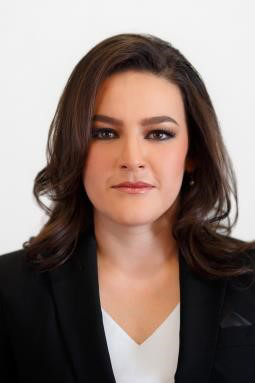 MARTHA CECILIA MÁRQUEZ ALVARADO 37 años San Juan #102, Col. Del Carmen C.P. 20050, Aguascalientes, Ags. Teléfono 4492596336 